Task GAP analysisA simple tool for all the difference in the worldFeel success in lifeStart doing – what you do happensAny subject and content can be used in this template for change,Just do it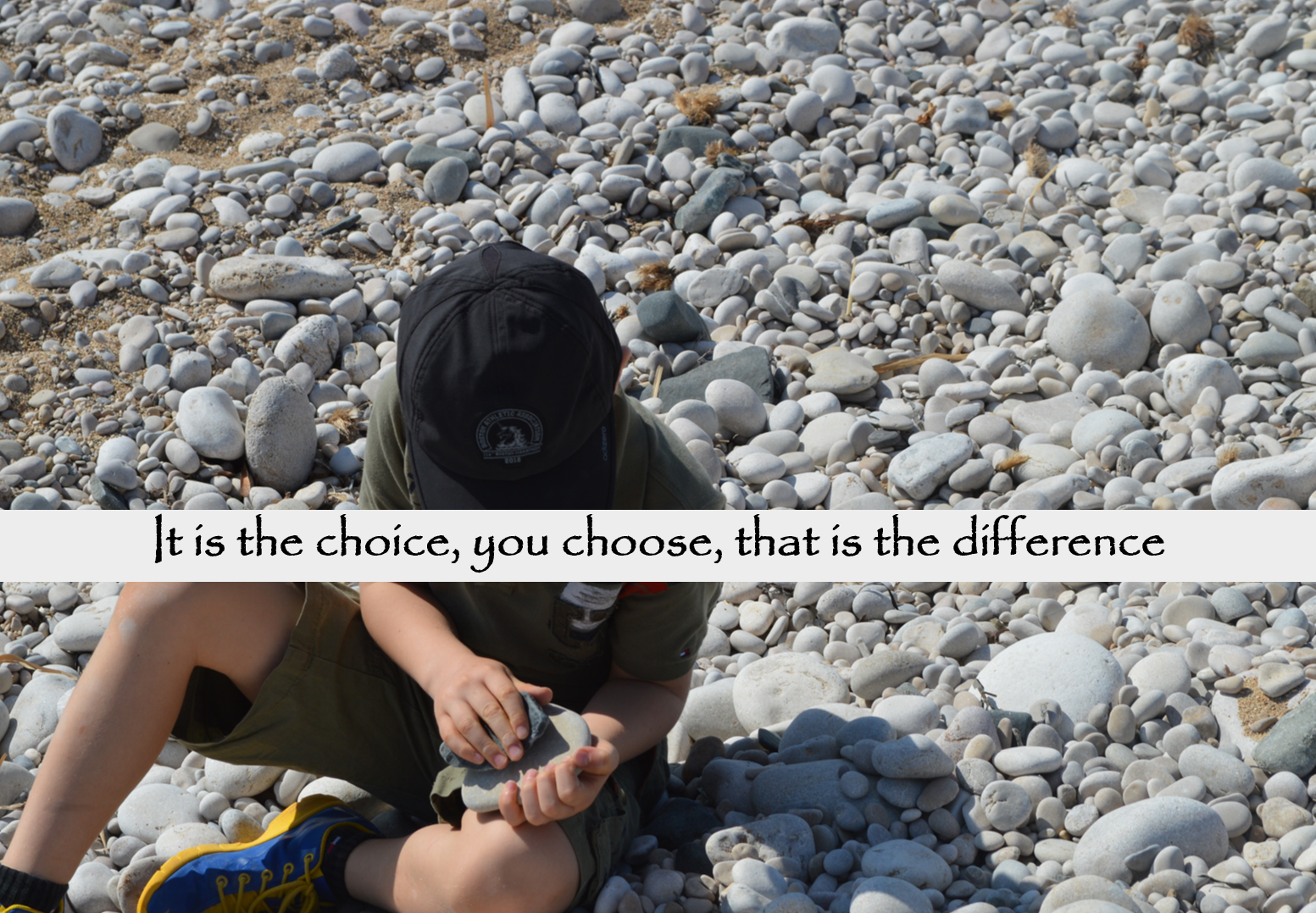 Step 1Define your way and what you want to do, make your choice and choose. What you set your mind out for is what you will work for happen.You are the difference in all you doStep 2When you use the templates, you increase your changes of creating the results you really want because you have a change to see, what is it that I do today, and does what I do take me to the outcome I am seeking.What I do creates my results.Step 3Results is what you put into it, remember your input and doings is your results.The Agenda you follow will give you your results, and you need to keep doing and changing to create your results.Task GAP analysisTaskDefine todayDefine the gab on a scale from 1-10Inputs for improvementsSee and feel itSee and feel itSee and feel itSee and feel itSee and feel itWhat is changed Define your wayWhat are you thinkingInputs for improvements